РЕПУБЛИКА СРБИЈА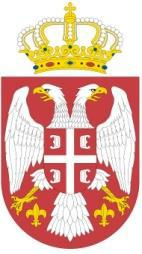 ОПШТИНСКА УПРАВА КУРШУМЛИЈА Одељење за привреду и локални економски развој Пролетерских бригада бб, 18430 Куршумлија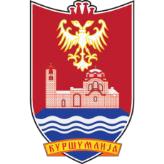 Контакт телефон: 027/381-402	лок.124e-mail: urbanizam.kursumlija@gmail.comНа основу члана 63. Закона о планирању и изградњи („Службени гласник РС“ број 72/2009, 81/2009 - испр., 64/2010 - одлука УС, 24/2011, 121/2012, 42/2013 - одлука УС, 50/2013 - одлука УС, 98/2013 - одлука УС, 132/2014 , 145/2014 и 83/2018), подносим захтев за потврђивање урбанистичког пројекта да урбанистички пројекат није у супротности са важећим планским документом и овим законом и подзаконским актима донетим на основу овог закона, а за потребе урбанистичко-архитектонског обликовања површина јавне намене и урбанистичко-архитектонске разраде локацијe.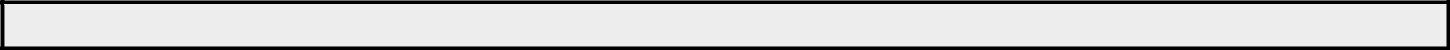 I Подаци о подносиоцу захтева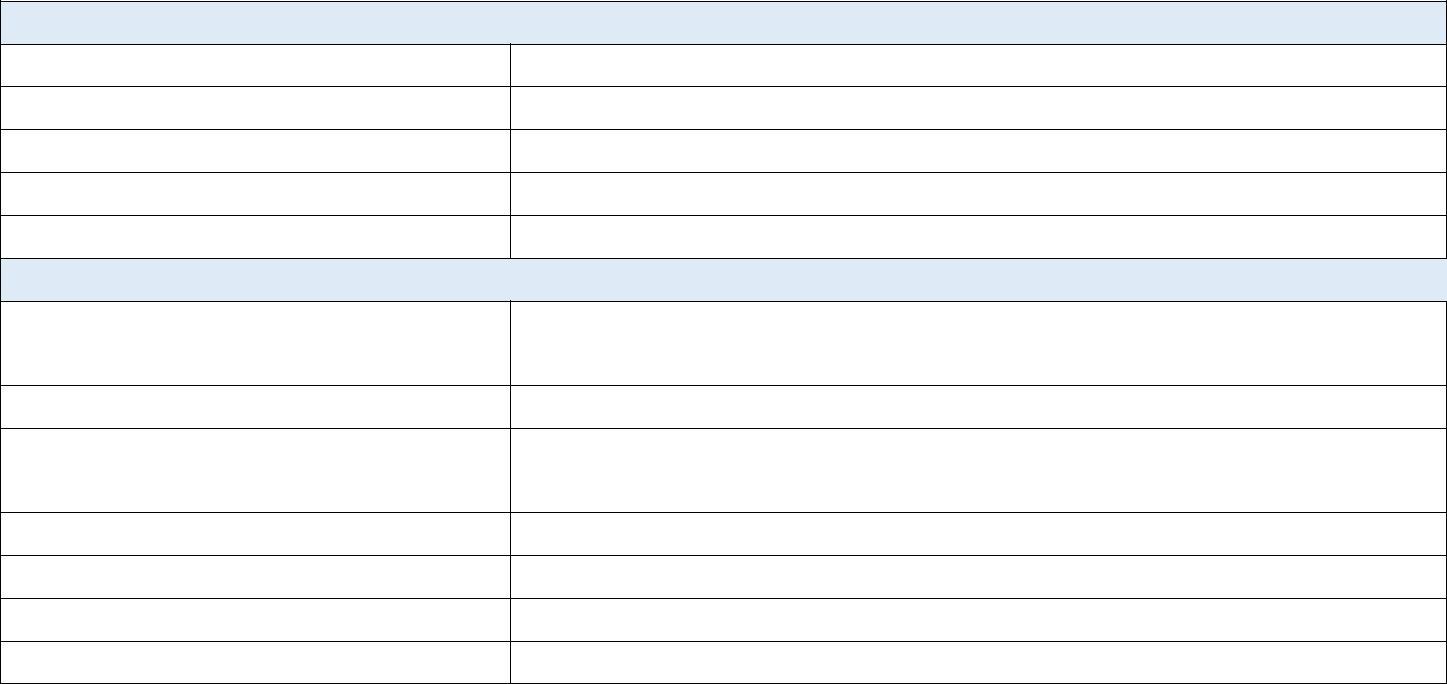 ЗА ФИЗИЧКА ЛИЦАИме и презимеМесто и адреса становањаЈМБГКонтакт телефонЕ-mail адресаЗА ПРАВНА ЛИЦАПословно име/називинвеститораСедиштеПорески идентификационибројМатични бројОвлашћено лицеКонтакт телефонЕ-mail адреса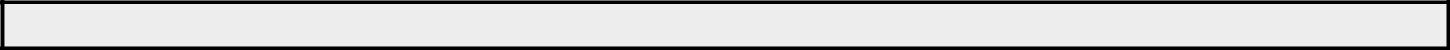 Назив урбанистичког пројекта који се подносиПодаци о локацији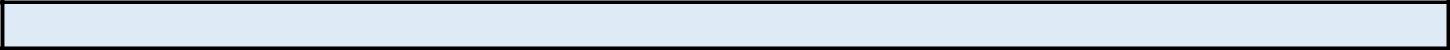 Катастарска(е) парцела(е):Катастарска општина:Адреса локације:(насеље, улица и број)Уз захтев прилажем:Урбанистички пројекат у 4 (четири) примерка .Доказ о извршеној уплати општинске таксе за захтев у износу од 150,00динаражиро рачун број:	840-742251843-73за физичка лица позив на број:	97	33-054за правна лица позив на број:	97	КБ-054ПИБДоказ о извршеној уплати општинске накнаде за потврђивање урбанистичког пројекта уизносу од 200,00динаражиро рачун број:	840-742251843-73за физичка лица позив на број:	97	33-054за правна лица позив на број:	97	КБ-054ПИБПОДНОСИЛАЦ ЗАХТЕВА:______________________________име и презиме и потпис подносиоца /законског заступника правног лицаОБРАЗАЦПОТВРЂИВАЊЕ  УРБАНИСТИЧКОГ ПРОЈЕКТАЗАХТЕВА: